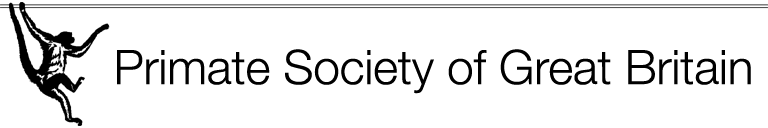 RESEARCH GRANT Guidance NotesThe Primate Society of Great Britain awards small grants in support of primate research, with areas outside of captive care and conservation being prioritised by the Research Sub-Committee. For support of research relating to captive care or conservation, please apply to the Captive Care and Conservation Working Parties, respectively. Research Grants are administered by the PSGB’s Research Sub-Committee, which considers applications at its annual meeting. The following notes give details of eligibility and the application procedure, and should be read carefully before preparing an application.1. Proposals are invited for grants to assist:1.1	Research of benefit to furthering understanding in any area of primatology, excluding captive care and conservation.2. Obligations of grantees are as follows:2.1	To use the funding only in support of the agreed research outlined in the funding application.2.2	To submit a final report (including a 500 word abstract for publication in Primate Eye) within three months of completion of the project, to be used by PSGB at its discretion in publications or in any way thought to be of value to the society; the report should follow the format of a scientific paper and must indicate how the grant was spent (itemised).2.3	To acknowledge the support received from PSGB in any publication resulting from the project, and to supply PSGB with a copy of any such publication.2.4	To produce, where appropriate, slides/photographs/video for non-commercial use by PSGB or others in the promotion of primate research.3. Eligibility3.1	Grants will only be awarded to members of PSGB. For details on how to become a PSGB member, please visit http://www.psgb.org/PSGBInfo/Membership.html. 3.2	Only those projects judged to have specific attainable goals that will further understanding within primatology will be considered. 3.3	Whilst the applicant may also apply for a Conservation or Captive Care grant they may not do so in any one year or for the same project unless it may be clearly partitioned into general research goals and conservation or captive care goals.3.4  	Work that has already started is rarely funded by the RSC although specific parts of an ongoing project requiring funds (e.g., laboratory / analysis / training / dissemination costs) may be.3.5	Although it is recognised that humans are primates, projects focused purely on humans will not be funded as grants are available elsewhere for this work.  Research of a comparative nature involving human subjects is eligible.3.6	Applicants must submit a statement from any host establishment(s) indicating willingness for the applicant to conduct the work described in the project proposal.3.7	Awards are made on a competitive basis, and the decision of the PSGB Research Sub-Committee is final.  In some cases, applicants may be invited to submit an amended application.4. Application and award details 4.1	Individual awards tend to be in the range of £250 to £1000.4.2	Applications must be made on the Application Form.4.3	Applications on the application form should be emailed to the PSGB research Sub-Committee Convenor at rwp@psgb.org on or before the deadline 31st March 2022.  Please save the application in the following format: ‘Name_application form’ (e.g. ‘BridgetWaller_application form’).It is the responsibility of the applicant to ensure that their two nominated referees submit their references (using the form supplied on the website), and their institution submits its supporting statement via the PSGB research submission system (http://www.psgb.org/ research_submission.php), on or before the deadline.5. Recommendations to applicants5.1	In view of the strong competition for grants, applicants are advised to make clear the significance of the project to furthering understanding in the field of primatology. It should be noted, however, that consideration is also given to maximising benefit to the individual or institution. It should thus be made clear the value of the grant to applicant at their relevant career stage and/or institution5.2	Applicants should briefly summarise any past work (by the applicant or others) relevant to the project’s objectives.5.3	Applicants should clearly state how the proposed project (methods, data collected) will address the stated objectives.5.4	Applicants should clearly address any ethical concerns likely to arise from the proposed research. 5.5	Applicants should indicate, in the budget, how the PSGB grant will be used – this is especially so where the funding required for the project exceeds that applied for from the PSGB.5.6	Research Sub-Committee members look favourably on applications that are clearly and succinctly presented.5.7	Equality, Diversity and Inclusion are important principles that PSGB abides by and supports. Research Sub-Committee members will therefore look favourably on applications , whose actions or dissemination could promote greater equality, diversity and/or inclusivity in primatology